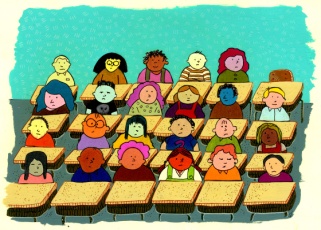  Mrs. Hannan                                   2018 – 2019BEHAVIOR: Follow the DREAMDemonstrate respect for yourself, others, and your environmentResponsible for behavior, materials, and homeworkExpect the best from yourselfAccept differences in othersMaximum effort and cooperationMATERIALSRequired Daily: book, pencils, pens, highlighter, Chromebook, composition book, homework folder, and agenda. DAILY PROCEDUREUse the timer on the smartboard to determine our start time.Update your agenda.Read and consider our daily learning goal.Have your language arts materials ready to go—put everything else under your chair.Complete any assigned “bell work” or writing prompt.READINGYou will always have a book to read—either one we’re reading as a class or one of your choosing. This book must be taken home each night and brought back to school every day.  Almost all of your Language Arts homework is based on what you’re currently reading.  Sixth-graders are required to read 100 minutes per week outside of our Language Arts class—it is best to divide up the time.  For example, set a goal to read for 20 minutes five times per week.  You will also be asked to respond in writing a few times each week. If you finish your assigned reading or your book….start another!!!   You will ALWAYS have a book that you’re reading.CLASSROOM LIBRARYWe have a very extensive library in our classroom.  Please treat these books with great care.  You may sign out any book, but you are completely responsible for it while it is in your possession.  You will need to replace OR pay $8 for any lost or damaged book from our classroom library.WRITINGYou will keep a journal (composition notebook) for notes and informal writing.  There will be times for both FORMAL and INFORMAL writing. HOMEWORKAll assignments should be written in your agenda at the beginning of class.  Homework is meant to be meaningful practice for concepts taught in class and to reinforce new ideas. Remind texts will be sent about homework and upcoming summative assessments-- sign up and/or ask your parents to sign up for this helpful app. You can find more information for our class on my website--go to mayfieldschools.org, click on Middle School, and then Team/Teacher Pages. Please see the Mayfield Middle School Redo/Retake and Homework policies for additional information.GRADESIt is important that you and your parents keep track of your progress and performance regularly through Infinite Campus.  Explanation of Language Arts Grading SystemFormative: Formative assessments are conducted during the course of instruction to gauge the student’s learning. Formative assessment scores will be reported in Infinite Campus but will not count in a student’s grade.  Summative: Summative assessments are conducted at the end of a unit of instruction and are intended to determine the student’s level of understanding.  This assessment can take the form of a paper and pencil test, online test, project, presentation, performance, observation etc.  Summative assessment scores will count in student’s grade.   Homework: Homework completion will be monitored in Infinite Campus and will count as 10% of student’s grade.Course overall grades will be reported on a percentage grading scale.                 GRADEPERCENTAGEA93 – 100%A-90 – 92%B+87 – 89%B83 – 86%B-80 – 82%C+77 – 79%C73 – 76%C-70 – 72%D+67 – 69%D63 – 66%D-60 – 62%F59% or below